Бланк заданий Всероссийской викторины для дошкольников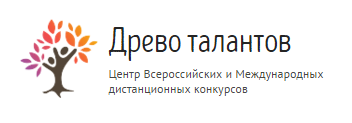 «В мире животных».1. Распечатайте (размножьте) бланк с заданиями по количеству участников.2. Заполните анкетные данные.3. Прочитайте ребёнку текст задания.4. Запишите ответы.Анкетные данные:Фамилия, имя участника:Вопросы к викторине:Сер, да не волк,Длинноух, да не заяц,С копытами, да не лошадь.А. ОселБ. КозелВ. ПониЗубоват, сероват, по полю рыщет,телят, овец ищет.А. СобакаБ. КабанВ. ВолкДлинное хвостище, Рыжее волосище, Сама хитрище.А. БелкаБ. ЛисаВ. КошкаПяточком в земле копаюсь,В грязной луже искупаюсь.А. СвиньяБ. МедведьВ. БегемотЖивет в норке, грызет корки.Короткие ножки, боится кошки.А. ПтичкаБ. МышкаВ. РыбкаМордочка усатая, шубка полосатая,Часто умывается, но с водой не знается.А. СобакаБ. МышьВ. КошкаГолодна - мычит,Сыта - жует,Малым ребяткамМолочка дает.А. КороваБ. СвиньяВ. ОвцаС бородой, а не мужик,С рогами, а не бык!А. БаранБ. КозелВ. ОселУ этого зверя огромный рост,Сзади у зверя - маленький хвост,Спереди у зверя - хвост большой.Кто же это? Кто же это? Кто такой?Ну, конечно, это он!Ну, конечно, это ...А. ЖирафБ. КрокодилВ. Слон По реке плывет бревно.Ох и злющее оно!Тем, кто в речку угодил,Нос откусит ...А. Слон                        Б. Крокодил                   В. БегемотОтветы:1. А, 2. В, 3. Б, 4. А, 5. Б, 6. В, 7. А, 8. Б, 9. В, 10. Б.Количество набранных баллов______ (1 верный ответ = 1 балл, всего 10 баллов)Место ____________________Внимание! Баллы подсчитывает и определяет место педагог (воспитатель)-организатор!10-9 баллов - 1 место8-7 баллов - 2 место  6-5 балла - 3 местоменее 5 баллов - участникБланк с ответами на вопросы на сайт не отправляется